1-3КФ. 08.04.2020г.Все вопросы по по эл.почте  Buh0509@mail.ru  тел.89831615111 Viber /WhatsВнимание!!!КиуновНикитёнокНиколаевВласРудаковШамрайПетровШугаев Шугаева СаматугинЗахаровСрочно связаться с преподавателем по телефону 89831615111Тема: Структура Вооруженных Сил Российской ФедерацииРоссийские Вооруженные Силы представляют собой государственную военную организацию, составляющую основу обороны страны.Они предназначены для отражения агрессии против государства, вооруженной защиты целостности и неприкосновенности территории Российской Федерации и ее союзников, а также для выполнения задач государства в соответствии с международными договорами по осуществлению миротворческой деятельности как самостоятельно, так и в составе международных организаций.Изменившаяся внешнеполитическая ситуация последних лет, новые приоритеты обеспечения национальной безопасности поставили перед Вооруженными Силами РФ задачи, которые могут быть структурированы по четырем основным направлениям:- сдерживайте военных и военно-политических угроз безопасности или интересам Российской Федерации;- обеспечение экономических и политических интересов России;- осуществление силовых операций мирного времени;- применение военной силы для обеспечения безопасности РФ.Особенности развития военно-политической обстановки в мире обуславливают возможность перерастания выполнения одной задачи в другую, поскольку наиболее проблемные с точки зрения безопасности РФ военно-политические ситуации носят комплексный и многоплановый характер.Сегодня одной из приоритетных задач строительства Вооруженных Сил РФ по-прежнему остается сохранение потенциала стратегических сил сдерживания. Главной целью политики РФ в этой области является недопущение любого вида силового давления и агрессии против России или ее союзников, а в случае ее развязывания - гарантированная защита ее суверенитета, территориальной целостности и других жизненно важных национальных интересов государства. Данная политика РФ в области стратегического сдерживания является стержнем всей системы национальной безопасности страны и основывается на Конституции РФ и действующем российском законодательстве.В соответствии с основными положениями военной доктрины России Вооруженные Силы РФ могут применяться также для противодействия внутренним источникам военных угроз и для оказания помощи населению страны при ликвидации последствий аварий, катастроф и стихийных бедствий.Руководство Вооруженными Силами Российской Федерации осуществляет Президент Российской Федерации - Верховный Главнокомандующий Вооруженными Силами Российской Федерации.Управление Вооруженными Силами Российской Федерации осуществляют министр обороны Российской Федерации и Генеральный штаб Вооруженных Сил Российской Федерации.Вооруженные Силы РФ состоят из центральных органов военного управления, объединений, соединений, воинских частей и организаций, которые входят в виды и рода войск Вооруженных Сил, в Тыл Вооруженных Сил и специальных войск, не относящихся к видам и родам войск (рисунок 1).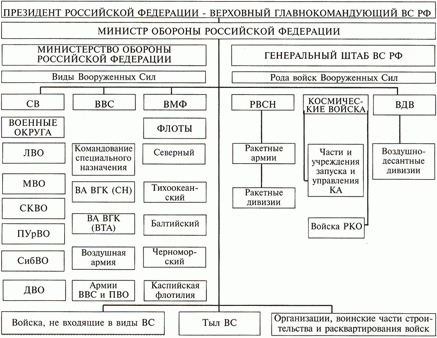 Рисунок 1 – Структура вооруженных сил российской федерацииВид Вооруженных Сил РФ - это их составная часть, отличающаяся особым вооружением и предназначенная для выполнения возложенных на них задач. К видам Вооруженных Сил относятся: Сухопутные войска, Военно-Воздушные Силы (ВВС), Военно-Морской Флот (ВМФ).К родам Вооруженных Сил РФ относятся: Космические войска, Ракетные войска стратегического назначения, Воздушно-десантные войска. Под родом войск понимается часть вида Вооруженных Сил, отличающаяся основным вооружением, техническим оснащением, организационной структурой, характером обучения и способностью к выполнению специфических боевых задач по взаимодействию с другими родами войск.Специальные войска служат для обеспечения видов и родов войск и содействия им в выполнении боевых задач. К ним относятся: инженерные войска, химические войска, радиотехнические войска, войска связи, автомобильные войска, дорожные войска и ряд иных.Военный округ - это территориальное общевойсковое объединение воинских частей, соединений, учебных заведений, военных учреждений различных видов и родов войск Вооруженных Сил. Военный округ, как правило, охватывает территорию нескольких субъектов Российской Федерации.Флот является высшим оперативным объединением Военно-Морского Флота. Командующие округами и флотами руководят своими войсками (силами) через подчиненные им штабы.Объединения - это воинские формирования, включающие несколько соединений или объединений меньшего масштаба, а также частей и учреждений. К объединениям относятся армия, флотилия, а также военный округ -территориальное общевойсковое объединение и флот - военно-морское объединение.Соединениями являются воинские формирования, состоящие из нескольких частей или соединений меньшего состава, обычно различных родов войск (сил), специальных войск (служб), а также частей (подразделений) обеспечения и обслуживания. К соединениям относятся корпуса, дивизии, бригады и другие, приравненные к ним воинские формирования.Войсковая часть - организационно самостоятельная боевая и административно-хозяйственная единица во всех видах и родах Вооруженных Сил РФ. К войсковым частям относятся все полки, корабли 1, 2 и 3 рангов, отдельные батальоны (дивизионы, эскадрильи), а также отдельные роты, не входящие в состав батальонов и полков. Полкам, отдельным батальонам, дивизионам и эскадрильям вручается Боевое Знамя, а кораблям ВМФ - Военно-морской флаг.К учреждениям Министерства обороны относятся такие структуры обеспечения жизнедеятельности Вооруженных Сил, как военно-медицинские учреждения, Дома офицеров, военные музеи, редакции военных изданий, санатории, дома отдыха, турбазы и т. п.К военно-учебным заведениям относятся военные академии, военные университеты, военные институты и их филиалы, суворовские училища, Нахимовское военно-морское училище, Московское военно-музыкальное училище и кадетские корпуса.Часть Вооруженных Сил Российской Федерации может входить в состав объединенных Вооруженных Сил или находиться под объединенным командованием в соответствия с международными договорами Российской Федерации (например, в составе миротворческих сил ООН или коллективных сил СНГ по поддержанию мира в зонах локальных военных конфликтов).Сухопутные войска являются самым многочисленным видом Вооруженных Сил и составляют основу группировок войск на стратегических направлениях. Они предназначены для обеспечения национальной безопасности и защиты нашей страны от внешней агрессии на суше, а также для зашиты национальных интересов России в рамках ее международных обязательств по обеспечению коллективной безопасности.Сухопутные войска - это и самый древний вид Вооруженных Сил России. Свою историю они ведут от княжеских дружин Киевской Руси. В настоящее время в состав Сухопутных войск входят - мотострелковые, танковые, ракетные войска и артиллерия, Войска ПВО и другие войска.Мотострелковые войска - самый многочисленный род войск, составляющий основу Сухопутных войск, ядро их боевых порядков. Они оснащены мощным вооружением для поражения наземных и воздушных целей, ракетными комплексами, танками, артиллерией и минометами, противотанковыми управляемыми ракетами, зенитными ракетными комплексами и установками, эффективными средствами разведки и управления.Танковые войска составляют главную ударную силу Сухопутных войск, мощное средство вооруженной борьбы, предназначенное для решения наиболее важных задач в различных видах военных действий.Ракетные войска и артиллерия - главная огневая мощь и важнейшее оперативное средство Сухопутных войск в решении боевых задач по разгрому группировок противника.Войска противовоздушной обороны являются одним из основных средств поражения противника в воздухе.В состав Сухопутных войск входят также соединения и части специальных войск, воинские части и учреждения тыла.Военно-Воздушные Силы (ВВС) – наиболее мобильный и маневренный вид Вооруженных Сил, предназначенный для обеспечения безопасности и защиты интересов России на воздушных рубежах страны, нанесения ударов по авиационным, сухопутным и морским группировкам противника, его административно-политическим и военно-экономическим центрам.Организационно ВВС состоят из авиационных объединений, соединений и частей. В состав ВВС входят Войска противовоздушной обороны (ПВО), которые предназначены для защиты административных, промышленных и экономических центров и районов страны, группировок войск, важных военных и государственных объектов от воздушных и космических ударов. В задачи ПВО также входят оповещение о непосредственной подготовке и начале воздушно-космического нападения, прикрытие важнейших объектов страны, войск и сил, создание благоприятных условий для развертывания Вооруженных Сил Российской Федерации в случае начала военных действий и ряд других.В ходе проводимого реформирования Военно-Воздушных Сил и Войск противовоздушной обороны упразднены командования дальней авиации и военно-транспортной авиации, сформированы воздушные армии Верховного Главного командования стратегического назначения и Верховного Главного командования военно-транспортной авиации; Московский округ ВВС и ПВО преобразован в Командование специального назначения. Единая организационная структура нового вида состоит из:- органов военного управления, родов Войск ПВО (зенитные ракетные войска, радиотехнические войска);- родов авиации (бомбардировочная, штурмовая, истребительная, разведывательная, транспортная, специального назначения);- специальных войск (части и подразделения радиоэлектронной борьбы; радиационной, химической и биологической защиты; связи и радиотехнического обеспечения; топогеодезические; инженерно-аэродромные; метеорологические и др.);- воинских частей и учреждений тыла;- других воинских частей, учреждений, предприятий и организаций.Созданные Военно-Воздушные Силы предназначены для зашиты центров, районов страны (административных, промышленно-экономических), группировок войск и важных объектов от ударов противника с воздуха и из космоса, поражения объектов войск и тыла противника, обеспечения боевых действий Сухопутных войск и Военно-Морского Флота.В мирное время Военно-Воздушные Силы выполняют задачи по охране государственной границы России в воздушном пространстве, оповещают о полетах/иностранных разведывательных аппаратов в приграничной полосе.Военно-Морской Флот относится к виду Вооруженных Сил РФ и является одним из важнейших внешнеполитических атрибутов государства. Он предназначен для обеспечения безопасности и защиты интересов Российской Федерации в мирное и военное время на океанских и морских рубежах.Структура Военно-Морского Флота определяется географическим положением Российской Федерации и состоит из четырех флотов: Северного, Тихоокеанского, Черноморского, Балтийского, а также Каспийской флотилии, авиации флотов, эскадр, военно-морских баз, отдельных соединений и частей. В состав флотов входят также соединения и части морской пехоты.Приоритетной задачей ВМФ является предотвращение развязывания войн и вооруженных конфликтов, а в случае агрессии их отражение, прикрытие объектов страны, сил и войск с океанских и морских направлений, нанесение: поражения противнику, создание условий для предотвращения военных действий на возможно более ранней стадии и заключения мира на условиях, отвечающих интересам Российской Федерации. Кроме того, задачей Военно-Морского Флота является проведение операций по поддержанию мира по решению Совета Безопасности ООН или в соответствии с международными союзническими обязательствами Российской Федерации.Для решения приоритетной задачи Вооруженных Сил и Военно-Морского Флота - предотвращения развязывания войны, в составе стратегических ядерных сил страны в ВМФ сохранены морские стратегические ядерные силы, которые имеют определенные преимущества в сравнении с Ракетными войсками стратегического назначения и стратегической авиацией. При таком базировании ядерное оружие выводится за пределы территории собственного государства, что снижает угрозу для мирного населения, а главное - подводные лодки становятся наименее уязвимы по сравнению с другими вилами базирования ядерного оружия.Кроме морских стратегических ядерных сил в составе Военно-Морского Флота имеются силы общего назначения. В случае агрессии они должны отразить удары противника, нанести поражение ударным группировкам его флота и воспрепятствовать проведению широкомасштабных и глубоких морских операций, а также во взаимодействии с другими видами Вооруженных Сил Российской Федерации обеспечить создание необходимых условий для эффективного проведения оборонительных операций на континентальных театрах военных действий.Основой сил общего назначения Военно-Морского Флота являются подводные силы, составляющие ядро ударного потенциала флота как наиболее универсальный, мобильный и мощный род сил, способный эффективно бороться с любым морским противником. Их главным элементом являются атомные подводные лодки.Россия является морской державой: ее берега омываются водами многих морей и океанов, а протяженность морской границы в два раза больше сухопутной. Военно-Морской Флот в современных условиях способен обеспечивать безопасность и защиту интересов страны в мирное и военное время на океанских и морских рубежах.Ракетные войска стратегического назначения (РВСН) являются родом Вооруженных Сил РФ и предназначены для решения задач ядерного сдерживания нападения, извне в интересах Российской Федерации и наших союзников, обеспечения стратегической стабильности в мире.Организационно РВСН состоят из объединений и соединений. На их вооружении состоят межконтинентальные баллистические ракеты шахтного базирования, ракеты двойного базирования (шахтные и железнодорожные), а также ракеты, имеющие мобильные пусковые установки. РВСН отличают высокая боевая готовность, живучесть, автономность и огромная боевая мощь. Они не имеют аналогов в мире.Космические войска - принципиально новый род войск. Среди основных задач, возложенных на них, - ведение информационно-разведывательных действий в космическом пространстве; выявление угроз национальной безопасности, исходящих из космоса; уничтожение боевых блоков баллистических ракет вероятного противника. Приоритетом в решении информационных задач и развитии Космических войск является обеспечение на долгосрочную перспективу гарантированного доступа в космос через развитую наземную инфраструктуру и поддержания необходимой группировки космических аппаратов военного назначения в стратегической космической зоне для обеспечения действий Вооруженных Сил на всех стратегических направлениях.В состав Космических войск входят: космодромы (Байконур, Плесецк, Свободный); Главный центр управления космическими аппаратами имени Г. С. Титова; соединения и части предупреждения о ракетном нападении, контроля космического пространства и противоракетной обороны. Воздушно-десантные войска (ВДВ) являются родом войск и предназначены для охвата противника по воздуху и выполнения задач в его тылу по дезорганизации военного управления, уничтожению средств ядерного нападения, высокоточного оружия, захвата и удержания важных районов и объектов, нарушению работы тыла и коммуникаций.Основные воинские формирования ВДВ - воздушно-десантные дивизии, бригады и отдельные части.Таким образом, в Вооруженных Силах РФ сформировалась структура, которая в большей степени соответствует сегодняшним требованиям и позволяет эффективно взаимодействовать между различными видами и родами Вооруженных Сил.